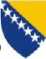 Prilog 5: (Izjava)U skladu s članom 10 stavom 1 tačkom h) Uputstva o utvrđivanju kvalifikacija, broja, imenovanju i razrješenju i obuci članova izborne komisije osnovne izborne jedinice u Bosni i Hercegovini broj:_______________ od____________ . i člana 173 Zakona o upravnom postupku (Službeni glasnik BiH, br. 29/02,12/04, 88/07, 93/09, 41/13 i 53/16), pod punom materijalnom i krivičnom odgovornošću dajem sljedeću:IZJAVUJa,_____________________________________           ______________________________                     (Ime, ime oca, i prezime) U smislu odredbe člana 2.3 Izbornog zakona Bosne i Hercegovine, kojim su utvrđene nespojivosti s članstvom u izbornoj komisiji ili biračkom odboru, izjavljujem da sam (molimo zaokružiti odgovarajući odgovor):       1.  Lice koje se ne može kandidovati u smislu odredbi članova 1.6, 1.7 i	DA	 NE            1.7a ovog ZakonaLice koje je član najvišeg izvršno-političkog organa političke stranke	DA	 NE            ili koalicije (predsjednik, potpredsjednik, generalni sekretar ili članizvršnog odbora ili glavnog odbora)Lice koje je nosilac izabranog mandata ili je član izvršnog organa	    DA	  NE             vlasti               3a. Lice koje je predviđeno članom 2.12 stavom 4 ovog zakona	                DA      NE Lice koje je kandidat za izbore za bilo koji nivo vlasti	    DA	    NE Lice kojem je izrečena kazna za radnju koja predstavlja težu povredu	DA	    NE                 izbornih zakona ili propisa za koju je lično odgovorno, u posljednje četiri                 godine, računajući od dana pravosnažnosti odluke          (Mjesto, datum)________________________	                                           Izjavu dao                                                                               __________________________________BrojL.K:	Izdata od:	Izjava se svojeručno potpisuje i ovjerava kod nadležnog organa.Centralna Izborna Komisija Bosne i Hercegovine